	 									           شماره نامه وارده :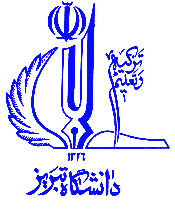 				            		 		                      تاریخ نامه وارده :فرم درخواست پاداش مقاله(ویژه افراد غیر عضو هیات علمی که مقاله را با مشارکت اعضای هیأت علمی دانشگاه تبریز منتشر نموده‌اند)مديريت محترم امور پژوهشی دانشگاهبا سلام و احترام؛ ضمن ارسال تصویر صفحه اول یک مورد مقاله، به استحضار می‌رساند افراد مندرج در جدول زیر در انتشار این مقاله که در سامانه پژوهشی دانشگاه تبریز (سیماپ) ثبت و مورد ارزیابی قرار گرفته است، مشارکت داشته و دانشگاه تبریز را به عنوان آدرس خود در مقاله ذکر نموده‌اند. خواهشمند است دستور فرمایید برابر مقررات نسبت به پرداخت مبلغ پاداش متعلقه در وجه هریک از ایشان اقدام لازم معمول گردد. نام و نام خانوادگی عضو هیأت علمی ............................................................ نام دانشکده ......................................................... شماره تماس: .................................................... ایمیل عضو هیات علمی.................................................................................................   امضاء و تاریخ:  ..  -کارشناس محترم امور پژوهشی  و مسئول محترم حسابداری حوزه معاونت پژوهش و فناوری دانشگاه جهت بررسی و اقدام لازم.           مدیر امور پژوهشی دانشگاه-مقاله مزبور بررسی گردید. پرداخت مبالغ مندرج در جدول فوق  به عنوان پاداش متعلقه از نظر اینجانب بلامانع است .      کارشناس مدیریت امور پژوهشی-تنظیم سند بلامانع است.                                                                                                                                         مسئول حسابداری حوزه معاونت پژوهش و فناوریمشخصات مقاله ثبت شده و ارزیابی شده در سامانه سیماپمشخصات مقاله ثبت شده و ارزیابی شده در سامانه سیماپمشخصات مقاله ثبت شده و ارزیابی شده در سامانه سیماپمشخصات مقاله ثبت شده و ارزیابی شده در سامانه سیماپمشخصات مقاله ثبت شده و ارزیابی شده در سامانه سیماپعنوان مقاله:  ...................................................................................................................................................................................عنوان مقاله:  ...................................................................................................................................................................................عنوان مقاله:  ...................................................................................................................................................................................عنوان مقاله:  ...................................................................................................................................................................................عنوان مقاله:  ...................................................................................................................................................................................نام نشریه:   ...................................................................................................    تاریخ چاپ مقاله:     ...............................................نام نشریه:   ...................................................................................................    تاریخ چاپ مقاله:     ...............................................نام نشریه:   ...................................................................................................    تاریخ چاپ مقاله:     ...............................................نام نشریه:   ...................................................................................................    تاریخ چاپ مقاله:     ...............................................نام نشریه:   ...................................................................................................    تاریخ چاپ مقاله:     ...............................................رتبه  نشریه:            (JCR) Q1                   (JCR) Q2                         (ISC) Q1                  (ISC) Q2 رتبه  نشریه:            (JCR) Q1                   (JCR) Q2                         (ISC) Q1                  (ISC) Q2 رتبه  نشریه:            (JCR) Q1                   (JCR) Q2                         (ISC) Q1                  (ISC) Q2 رتبه  نشریه:            (JCR) Q1                   (JCR) Q2                         (ISC) Q1                  (ISC) Q2 رتبه  نشریه:            (JCR) Q1                   (JCR) Q2                         (ISC) Q1                  (ISC) Q2 نام و نام خانوادگی  دانشجوشماره تلفن همراهایمیل ضروریشماره حساب شبای بانک تجارت مبلغ پاداش متعلقه1-2-3-